Печатное средство массовой информации Богдановского сельского поселенияХолм-Жирковского района Смоленской области«НАРОДНОЕ СЛОВО»   23 августа 2023 года  № 4(37). 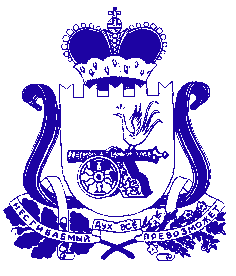 СОВЕТ ДЕПУТАТОВ БОГДАНОВСКОГО СЕЛЬСКОГО ПОСЕЛЕНИЯХОЛМ-ЖИРКОВСКОГО РАЙОНА СМОЛЕНСКОЙ ОБЛАСТИР Е Ш Е Н И Еот  28.06.2023  № 11       Рассмотрев Протест Прокуратуры Холм-Жирковского района Смоленской области от 21.06.2023 № 02-29-2023, в соответствии с Федеральным законом от 06.02.2023 № 12-ФЗ «О внесении изменений в Федеральный закон «Об общих принципах организации публичной власти в субъектах Российской Федерации» и отдельные законодательные акты Российской Федерации», Совет депутатов Богдановского сельского поселения Холм-Жирковского района Смоленской области       Р Е Ш И Л:       1. Внести в Порядок размещения сведений о доходах, расходах, об имуществе и обязательствах имущественного характера, представленных лицами, замещающими муниципальные должности в органах местного самоуправления Богдановского сельского поселения Холм-Жирковского района Смоленской области, а также сведений о доходах, расходах, об имуществе и обязательствах имущественного характера их супруг (супругов) и несовершеннолетних детей на официальном сайте Богдановского сельского поселения Холм-Жирковского района Смоленской области в информационно - телекоммуникационной сети «Интернет» и предоставления этих сведений общероссийским средствам массовой информации для опубликования в связи с их запросом, утвержденный решением Совета депутатов Богдановского сельского поселения Холм-Жирковского района Смоленской области от 02.04.2018 № 7 (в редакции решения Совета депутатов Богдановского сельского поселения Холм-Жирковского района Смоленской области от 26.01.2022 №4) следующие изменения:       1) дополнить пунктом 2.1. следующего содержания:       «2.1. Обеспечение доступа к информации о предоставляемых лицами, замещающими муниципальные должности депутата представительного органа муниципального образования, сведения о доходах, расходах, об имуществе и обязательствах имущественного характера, к информации о представлении такими лицами заведомо недостоверных или неполных сведений о доходах, расходах, об имуществе и обязательствах имущественного характера осуществляется в соответствии с федеральными законами, указами Президента Российской Федерации. Обобщенная информация об исполнении (ненадлежащем исполнении) лицами, замещающими муниципальные должности депутата представительного органа муниципального образования, должности депутата представительного органа муниципального образования, обязанности представить сведения о доходах, расходах, об имуществе и обязательствах имущественного характера размещается на официальных сайтах органов местного самоуправления (при условии отсутствия в такой информации персональных данных, позволяющих идентифицировать соответствующее лицо, и данных, позволяющих индивидуализировать имущество, принадлежащее соответствующему лицу) в порядке, установленном законом субъекта Российской Федерации. К лицам, замещающим муниципальные должности депутата представительного органа муниципального образования, правила п.2 настоящего Порядка не применяются.»       2. Настоящее решение вступает в силу после его обнародования.Глава муниципального образованияБогдановского  сельского поселенияХолм – Жирковского  районаСмоленской области                                                                        В.М. Персидский. СОВЕТ ДЕПУТАТОВ БОГДАНОВСКОГО СЕЛЬСКОГО ПОСЕЛЕНИЯХОЛМ-ЖИРКОВСКОГО РАЙОНА СМОЛЕНСКОЙ ОБЛАСТИР Е Ш Е Н И Еот 28.06.2023  № 12         В соответствии с Федеральным законом от 25.07.2002 № 114-ФЗ «О противодействии экстремистской деятельности», пунктом 7 статьи 14.1 Федерального закона от 06.10.2003 №131-ФЗ «Об общих принципах организации местного самоуправления в Российской Федерации», Уставом Богдановского сельского поселения Холм-Жирковского района Смоленской области, Совет депутатов Богдановского сельского поселения Холм-Жирковского района Смоленской области       Р Е Ш И Л:      1. Утвердить Положение о содействии в реализации мероприятий в сфере межнациональных отношений на территории Богдановского сельского поселения Холм-Жирковского района Смоленской области согласно приложению.     2. Настоящее решение вступает в силу со дня его официального опубликования.Глава муниципального образованияБогдановского  сельского поселенияХолм – Жирковского  районаСмоленской области                                                                        В.М. Персидский. СОВЕТ ДЕПУТАТОВ БОГДАНОВСКОГО СЕЛЬСКОГО ПОСЕЛЕНИЯХОЛМ-ЖИРКОВСКОГО РАЙОНА СМОЛЕНСКОЙ ОБЛАСТИР Е Ш Е Н И Еот 31.07.2023  № 13                                                                                  В соответствии с Постановлением Администрации Смоленской области от 14.07.2023 № 395 «О внесении изменений в постановление Администрации Смоленской области от 08.10.2014 № 691», Совет депутатов Богдановского сельского поселения Холм-Жирковского Смоленской области      РЕШИЛ:      1. Внести изменения и дополнения в решение Совета депутатов Богдановского сельского поселения Холм-Жирковского Смоленской области от 24.01.2020  №2  «Об оплате труда муниципальных служащих и лиц, замещающих муниципальные должности   в органах  местного самоуправления  Богдановского сельского поселения Холм-Жирковского района Смоленской области» (в редакции решений Совета депутатов Богдановского сельского поселения Холм-Жирковского Смоленской области от 16.11.2020  №33, от 29.09.2022 №20):     1.1. В Приложении №1 абзац 2 раздела 1 изложить в следующей редакции: «Должностной оклад Главы муниципального образования    рассчитывается, исходя из базовой суммы, установленной областным законом «О государственных должностях Смоленской области и о государственной гражданской службе Смоленской области» от 03.05.2005 N 29-з и составляет на 01.07.2023 года в размере 8 759,00 рублей.»       1.2. В Приложении №2  абзац 2 раздела 1 изложить в следующей редакции:       «Должностные оклады по должностям муниципальной службы органов местного самоуправления  Богдановского сельского поселения на 01.07.2023 года устанавливаются в следующих размерах:Наименование должности муниципальной службы	Размер месячного должностного оклада (в рублях)Главный специалист                                                                            	  4 314,00 Ведущий специалист                                                                                  3 896,00                                                                         Специалист 1-ой категории                                                                       3 466,00                                                                                 2. Настоящее решение   распространяет свое действия на правоотношения, возникшие с 01.07.2023 года.Глава муниципального образованияБогдановского  сельского поселенияХолм – Жирковского  районаСмоленской области                                                                        В.М. Персидский. СОВЕТ ДЕПУТАТОВ БОГДАНОВСКОГО СЕЛЬСКОГО ПОСЕЛЕНИЯХОЛМ-ЖИРКОВСКОГО РАЙОНА СМОЛЕНСКОЙ ОБЛАСТИР Е Ш Е Н И Еот 31.07.2023 № 14      В соответствии с Налоговым кодексом Российской Федерации, Уставом Богдановского сельского поселения Холм-Жирковского района Смоленской области, Совет депутатов Богдановского сельского поселения Холм-Жирковского района Смоленской области       Р Е Ш И Л:      1. Внести в решение Совета депутатов Богдановского сельского поселения Холм-Жирковского района Смоленской области от 16.11.2022 №29 «Об установлении земельного налога на территории Богдановского сельского поселения Холм-Жирковского района Смоленской области» следующие изменения:       - пункт 3 дополнить подпунктом 3) следующего содержания:      «3) 1,0 процент в отношении неиспользуемых земельных участков, принадлежащим потребительским обществам и организациям потребительской кооперации Смоленской области.».      2. Опубликовать настоящее решение в средстве массовой информации Богдановского сельского поселения Холм-Жирковского района Смоленской области «Народное слово».      3. Настоящее решение вступает в силу не ранее чем по истечении одного месяца со дня его официального опубликований и не ранее 1-го числа очередного налогового периода по налогу.Глава муниципального образованияБогдановского  сельского поселенияХолм – Жирковского  районаСмоленской области                                                                        В.М. Персидский. СОВЕТ ДЕПУТАТОВ БОГДАНОВСКОГО СЕЛЬСКОГО ПОСЕЛЕНИЯХОЛМ-ЖИРКОВСКОГО РАЙОНА СМОЛЕНСКОЙ ОБЛАСТИР Е Ш Е Н И Е  «08» августа  2023  года               № 15        Рассмотрев предложение Администрации Богдановского сельского поселения Холм – Жирковского района Смоленской области и комиссии по бюджету Совета депутатов Богдановского сельского поселения Холм – Жирковского района Смоленской области о внесении изменений в местный бюджет Совет депутатов Богдановского сельского поселения Холм – Жирковского района Смоленской области          Р Е Ш И Л:      Внести следующие изменения в решение Совета депутатов Богдановского сельского поселения Холм – Жирковского района Смоленской области от 26.12.2022 г. № 34 «О бюджете муниципального образования Богдановского сельского поселения Холм – Жирковского района Смоленской области на 2023 год и плановый период 2024 и 2025 годов»:        1. Пункт 1 статьи 1 изложить в следующей редакции:       «1.Утвердить основные характеристики  бюджета муниципального образования  Богдановского сельского поселения Холм-Жирковского  района Смоленской области (далее- местный бюджет) на 2023 год :      1) общий объем доходов  местного бюджета   в сумме 47987,5 тыс. рублей, в том числе объем безвозмездных поступлений в сумме  42456,6 тыс. рублей, из которых объем получаемых межбюджетных трансфертов – 42456,6 тыс. рублей;     2) общий объем расходов местного бюджета  в   сумме   48197,5 тыс. рублей.     3) предельный размер дефицита местного бюджета на 2023 год в сумме 210,0 тыс. руб., что составляет 3,8 % от общего объема доходов местного бюджета без учета безвозмездных поступлений в местный бюджет 0,7 % от объема всех доходов местного бюджета.     2. Пункт 3 статьи 1 изложить в следующей редакции:     Утвердить основные характеристики  бюджета муниципального образования  Богдановского сельского поселения Холм-Жирковского  района Смоленской области  (далее – местный бюджет) на плановый период 2024 и 2025 годов:     1) общий объем доходов  местного бюджета  на 2024год в сумме 38861,20 тыс. рублей, в том числе объем безвозмездных поступлений в сумме 33048,8 тыс. рублей, из которых объем получаемых межбюджетных трансфертов – 33048,8 тыс. рублей, и на 2025 год в сумме 6321,8 тыс. рублей, в том числе объем безвозмездных поступлений в сумме 197,6 тыс. рублей, из которых объем получаемых межбюджетных трансфертов – 197,6 тыс. рублей;     2) общий объем расходов местного бюджета на 2024 год в сумме 38861,20 в том числе условно утвержденные расходы (без учета расходов, предусмотренных за счет межбюджетных трансфертов из других бюджетов бюджетной системы Российской Федерации, имеющих целевое назначение) в сумме 148,5 тыс. рублей, и на 2025 год в сумме 6321,8 тыс. рублей, в том числе условно утвержденные расходы (без учета расходов, предусмотренных за счет межбюджетных трансфертов из других бюджетов бюджетной системы Российской Федерации, имеющих целевое назначение) в сумме 312,2 тыс. рублей;      3) дефицит местного бюджета на 2024 год в сумме 0,0 тыс. рублей, и на 2025 год в сумме 0,0 тыс. рублей.      3. Пункт 1 статьи 10 изложить в следующей редакции:       1. Утвердить объем бюджетных ассигнований на финансовое обеспечение реализации муниципальных программ в 2023 год в сумме 47382,02 тыс. рублей, в 2024 году в сумме   37943,42   тыс. рублей, в 2025 году в сумме 5314,9 тыс.рублей.      4. Приложение 1 «Источники финансирования дефицита бюджета муниципального образования Богдановского сельского поселения Холм-Жирковского района Смоленской области на 2023 год» изложить в новой редакции в связи с изменением в  доходной и расходной части бюджета и изменениями лимитов (прилагается).       5. Приложение 2 «Источники финансирования дефицита бюджета муниципального образования Богдановского сельского поселения Холм-Жирковского района Смоленской области на плановый период 2024 и 2025 годов» изложить в новой редакции в связи с изменением в  доходной и расходной части бюджета и изменениями лимитов (прилагается).       6. Приложение 6 «Прогнозируемые безвозмездные поступления в бюджет муниципального образования Богдановского сельского поселения Холм-Жирковского района Смоленской области на 2023 год» изложить в новой редакции в связи с изменением в доходной части бюджета (прилагается).       7. Приложение 7 «Прогнозируемые безвозмездные поступления в бюджет муниципального образования Богдановского сельского поселения Холм-Жирковского района Смоленской области на плановый период 2024 и 2025 годов» изложить в новой редакции в связи с изменением в доходной части бюджета (прилагается).       8. Приложение 8 «Распределение бюджетных ассигнований по разделам, подразделам, целевым статьям (муниципальным программам и не программным направлениям деятельности), группам и подгруппам видов расходов классификации расходов бюджетов на 2023 год» изложить в новой  редакции в связи с изменением в  расходной части бюджета и изменениями лимитов (прилагается).       9. Приложение 9 «Распределение бюджетных ассигнований по разделам, подразделам, целевым статьям (муниципальным программам и не программным направлениям деятельности), группам и подгруппам видов расходов классификации расходов бюджетов на плановый период 2024 и 2025 годов изложить в новой редакции в связи с изменением в  доходной и расходной части бюджета и изменениями лимитов (прилагается).      10. Приложение 10 «Распределение бюджетных ассигнований по целевым статьям (муниципальных программам и не программным направлениям деятельности), группам (группам и подгруппам) видов расходов классификации расходов бюджетов на 2023 год изложить в новой редакции  в связи с изменением  в расходной части бюджета и изменениями лимитов (прилагается).       11. Приложение 11 «Распределение бюджетных ассигнований по целевым статьям (муниципальных программам и не программным направлениям деятельности), группам (группам и подгруппам) видов расходов классификации расходов бюджетов на плановый период 2024 и 2025 годов изложить в новой редакции в связи с изменением в  доходной и расходной части бюджета и изменениями лимитов (прилагается).       12. Приложение 12 «Ведомственная структура расходов местного бюджета (распределением бюджетных ассигнований по главным распорядителям бюджетных средств, разделам, подразделам, целевым статьям (муниципальным программам и непрограммным направлениям деятельности), группам (группам и подгруппам) видов расходов классификации расходов бюджетов) на 2023год.» изложить в новой редакции в связи с изменением в  расходной части бюджета и изменениями лимитов (прилагается).            13. Приложение 13 «Ведомственная структура расходов местного бюджета (распределением бюджетных ассигнований по главным распорядителям бюджетных средств, разделам, подразделам, целевым статьям (муниципальным программам и непрограммным направлениям деятельности), группам (группам и подгруппам) видов расходов классификации расходов бюджетов) на плановый период 2024 и 2025 годов изложить в новой редакции в связи с изменением в  доходной и расходной части бюджета и изменениями лимитов (прилагается).      14. Приложение 14 «Распределение бюджетных ассигнований по муниципальным программам и не программным направлениям деятельности на 2023 год» изложить в новой редакции в связи с изменением в  расходной части бюджета и изменениями лимитов (прилагается).         15. Приложение 15 «Распределение бюджетных ассигнований по муниципальным программам и не программным направлениям деятельности на плановый период 2024 и 2025 годов изложить в новой редакции в связи с изменением в  доходной и расходной части бюджета и изменениями лимитов (прилагается).Глава муниципального образованияБогдановского  сельского поселенияХолм – Жирковского  районаСмоленской области                                                                        В.М. Персидский. СОВЕТ ДЕПУТАТОВ БОГДАНОВСКОГО СЕЛЬСКОГО ПОСЕЛЕНИЯХОЛМ-ЖИРКОВСКОГО РАЙОНА СМОЛЕНСКОЙ ОБЛАСТИР Е Ш Е Н И Еот  08.08.2023 № 16        В соответствии с Федеральным законом от 31 июля 2020 года № 248-ФЗ «О государственном контроле (надзоре) и муниципальном контроле в Российской Федерации», Уставом Богдановского сельского поселения Холм-Жирковского района Смоленской области, Совет депутатов Богдановского сельского поселения Холм-Жирковского района Смоленской области     Р Е Ш И Л:     1. Внести следующее изменение в  Положение о муниципальном контроле в сфере благоустройства на территории Богдановского сельского поселения Холм-Жирковского района Смоленской области, утверждённое решением Совета депутатов Богдановского сельского поселения Холм-Жирковского района Смоленской области от 29.11.2021 №29:      Дополнить Приложением № 1 к Положению.      2.  Обнародовать настоящее решение путем размещения на информационных стендах Администрации Богдановского сельского поселения Холм-Жирковского района Смоленской области, а также разместить на официальном сайте Администрации Богдановского сельского поселения Холм-Жирковского района Смоленской области в информационно-телекоммуникационной сети "Интернет" https://bogdanovskoe.admin-smolensk.ru/.Глава муниципального образованияБогдановского  сельского поселенияХолм – Жирковского  районаСмоленской области                                                                        В.М. ПерсидскийАДМИНИСТРАЦИЯБОГДАНОВСКОГО СЕЛЬСКОГО ПОСЕЛЕНИЯХОЛМ-ЖИРКОВСКОГО РАЙОНА СМОЛЕНСКОЙ ОБЛАСТИПОСТАНОВЛЕНИЕот  20.06.2023                                                  № 39       В соответствии с Федеральным законом от 27 июля 2010 года № 210-ФЗ   «Об организации предоставления государственных и муниципальных услуг», Постановлением Правительства Российской Федерации от 19.11.2014 №1221  «Об утверждении Правил присвоения, изменения и аннулирования адресов» Администрация Богдановского сельского поселения Холм - Жирковского района Смоленской области       П О С Т А Н О В Л Я Е Т:       1. Утвердить прилагаемый  Административный регламент предоставления Администрацией Богдановского сельского поселения  Холм - Жирковского района Смоленской области муниципальной услуги  «Присвоение адреса объекту адресации, изменение и аннулирование такого адреса».       2. Признать утратившим силу постановление Администрации Богдановского сельского поселения Холм-Жирковского района Смоленской области от 21.12.2021г № 44 «Об утверждении   Административного регламента предоставления Администрацией Богдановского сельского поселения Холм-Жирковского района Смоленской области муниципальной услуги «Присвоение  адреса  объекту адресации, изменение и аннулированиетакого адреса»      3.  Настоящее постановление подлежит обнародованию.      4.  Контроль  за  исполнением  настоящего постановления  оставляю  за  собой.Глава муниципального образованияБогдановского  сельского поселенияХолм – Жирковского  районаСмоленской области                                                                        В.М. Персидский АДМИНИСТРАЦИЯБОГДАНОВСКОГО СЕЛЬСКОГО ПОСЕЛЕНИЯХОЛМ-ЖИРКОВСКОГО РАЙОНА СМОЛЕНСКОЙ ОБЛАСТИПОСТАНОВЛЕНИЕот  21.06.2023   № 40Об утверждении Правил разработкии утверждения административных регламентов предоставлениямуниципальных услуг      В соответствии с Федеральным законом от 27.07.2010 № 210-ФЗ «Об организации предоставления государственных и муниципальных услуг», постановлением Правительства Российской Федерации от 20 июля 2021 года № 1228 «Об утверждении Правил разработки и утверждения административных регламентов предоставления государственных услуг, о внесении изменений в некоторые акты Правительства Российской Федерации и признании утратившими силу некоторых актов и отдельных положений актов Правительства Российской Федерации», Уставом Богдановского сельского поселения Холм-Жирковского района Смоленской области, Администрация Богдановского сельского поселения Холм-Жирковского района Смоленской области       П О С Т А Н О В Л Я Е Т :      1. Утвердить Правила разработки и утверждения административных регламентов предоставления муниципальных услуг согласно приложению к настоящему постановлению.      2. Структурным подразделениям Администрации Богдановского сельского поселения Холм-Жирковского района Смоленской области при разработке и утверждении административных регламентов предоставления муниципальных услуг руководствоваться Правилами разработки и утверждения административных регламентов предоставления муниципальных услуг, утвержденным настоящим постановлением.      3. Признать утратившими силу постановление Администрации Богдановского сельского поселения Холм-Жирковского района Смоленской области от 21.02.2013 № 13 «Об утверждении порядка разработки и утверждения административных регламентов предоставления муниципальных услуг».      4. Опубликовать настоящее постановление на официальном сайте в сети «Интернет».      5. Настоящее постановление вступает в силу с 1 января 2024 года.Глава муниципального образованияБогдановского  сельского поселенияХолм – Жирковского  районаСмоленской области                                                                        В.М. Персидский АДМИНИСТРАЦИЯБОГДАНОВСКОГО СЕЛЬСКОГО ПОСЕЛЕНИЯХОЛМ-ЖИРКОВСКОГО РАЙОНА СМОЛЕНСКОЙ ОБЛАСТИПОСТАНОВЛЕНИЕот  08.08.2023   № 51         Согласно части 4 статьи 7 Федерального закона «Об общих принципах организации местного самоуправления в Российской Федерации» от 06.10.2003 №131-ФЗ в соответствии с Градостроительным кодексом Российской Федерации, Администрация  Богдановского сельского поселения Холм-Жирковского района Смоленской области               п о с т а н о в л я е т:       1. Утвердить Административный регламент предоставления муниципальной услуги «Признание садового дома жилым домом и жилого дома садовым домом».      2. Контроль за исполнением настоящего постановления оставляю за собой      3. Настоящее постановление вступает в силу после дня его подписания.    Глава муниципального образованияБогдановского  сельского поселенияХолм – Жирковского  районаСмоленской области                                                                        В.М. Персидский АДМИНИСТРАЦИЯБОГДАНОВСКОГО СЕЛЬСКОГО ПОСЕЛЕНИЯХОЛМ-ЖИРКОВСКОГО РАЙОНА СМОЛЕНСКОЙ ОБЛАСТИПОСТАНОВЛЕНИЕот 08.08.2023                      № 52       В соответствии с Федеральным законом от 27.07.2010 № 210-ФЗ «Об организации предоставления государственных и муниципальных услуг», Администрация Богдановского сельского поселения Холм-Жирковского района  Смоленской области      ПОСТАНОВЛЯЕТ:      1. Внести  в постановление Администрации Богдановского сельского поселения Холм-Жирковского района Смоленской области от 28.01.2022 № 4 «Об утверждении Перечня массовых  социально значимых муниципальных  услуг, предоставляемых на территории  муниципального образования  Богдановского сельского поселения Холм-Жирковского района Смоленской области, подлежащих переводу в электронный формат» (в редакции постановления от 04.03.2022 №14; от 06.09.2022 № 45; от 05.04.2023 № 14; 12.07.2023 № 44) изложив приложение № 1 в новой редакции;      2. Контроль за исполнением настоящего постановления возложить на ведущего специалиста Администрации Богдановского сельского поселения – Янковскую Т.В.      3. Настоящее распоряжение вступает в силу после дня подписания.Глава муниципального образованияБогдановского  сельского поселенияХолм – Жирковского  районаСмоленской области                                                                        В.М. Персидский 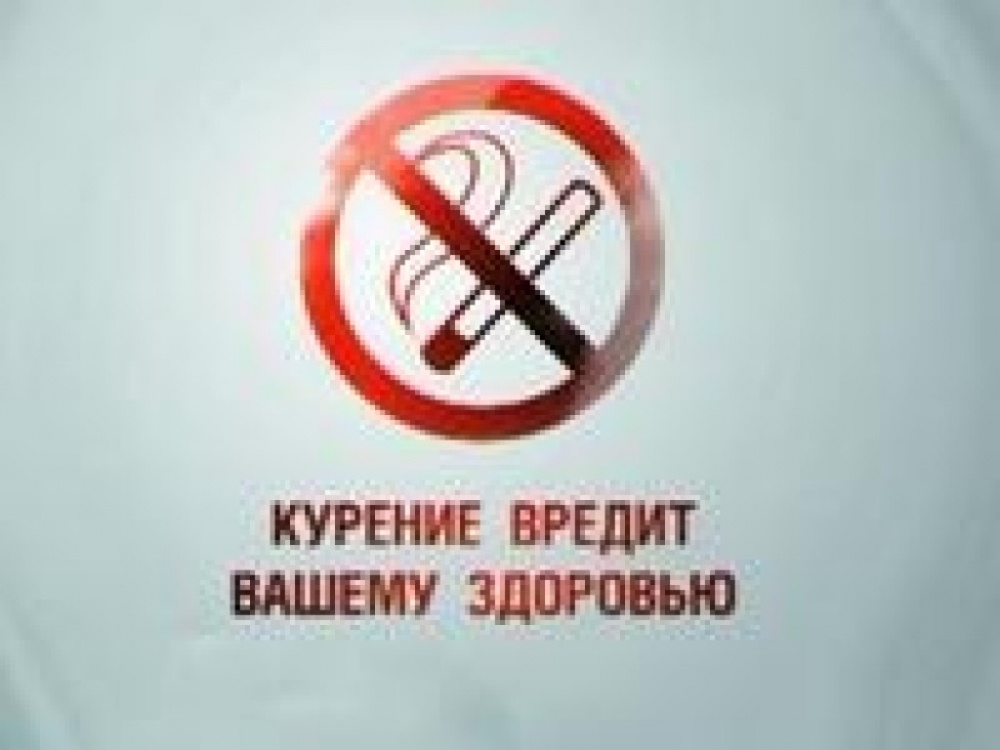 О внесении изменений в Порядок размещения сведений о доходах, расходах, об имуществе и обязательствах имущественного характера, представленных лицами, замещающими муниципальные должности в органах местного самоуправления Богдановского сельского поселения Холм-Жирковского района Смоленской области, а также сведений о доходах, расходах, об имуществе и обязательствах имущественного характера их супруг (супругов) и несовершеннолетних детей на официальном сайте Богдановского сельского поселения Холм-Жирковского района Смоленской области в информационно-телекоммуникационной сети «Интернет» и предоставления этих сведений общероссийским средствам массовой информации для опубликования в связи с их запросомОб утверждении Положения о содействии в реализации мероприятий в сфере межнациональных отношений на территории Богдановского сельского поселения ХолмЖирковского района Смоленской областиО внесении изменений в решение Совета депутатов Богдановского сельского поселения Холм-Жирковского района Смоленской области  от 24.01.2020 №2О внесении изменений в решение Совета депутатов Богдановского сельского поселения Холм- Жирковского района Смоленской области от 16.11.2022 №29 «Об установлении земельного налога на территории Богдановского сельского поселения Холм-Жирковского района Смоленской области»О внесении изменений в решение Совета депутатов Богдановского сельского поселения Холм – Жирковского района Смоленской области от 26.12.2022 г. № 34 «О бюджете муниципального образования Богдановского сельского поселения Холм – Жирковского района Смоленской области на 2023 год и на плановый период 2024 и 2025 годов»О внесении изменений в решение Совета депутатов Богдановского сельского поселения Холм-Жирковского района Смоленской области от 29.11.2021 №29 «Об утверждении Положения о муниципальном контроле в сфере благоустройства на территории Богдановского сельского поселения Холм-Жирковского района Смоленской области»Об    утверждении   Административного регламента предоставления Администрацией Богдановского сельского поселенияХолм-Жирковского района Смоленской области муниципальной услуги «Присвоение  адреса  объекту адресации, изменение и аннулирование такого адреса»Об утверждении Административного регламента предоставления государственной (муниципальной) услуги «Признание садового дома жилым домом и жилого дома садовым домом»О внесении изменений в постановление Администрации Богдановского сельского поселения Холм-Жирковского района Смоленской области от 28.01.2022  № 4Газета«Народное слово» № 4 (37)  от 23.08.2023 года. Тираж 10 экз. (11 страниц)Распространяется бесплатно.Учредители:Совет депутатов Богдановского сельского поселения Холм-Жирковского района Смоленской области,Администрация Богдановского сельского поселения Холм-Жирковского района Смоленской областиНаш адрес:215642 Смоленская область, Холм-Жирковский район, с. Боголюбово, ул. Центральная, дом 3.Эл.адрес: bogdanovskoe@mail.ruТелефон/ факс: 8(48139) 2-43-24Номер подготовили: В.М. Персидский, Т.В. Янковская, Т.Г. Васильева.Номер подготовили: В.М. Персидский, Т.В. Янковская, Т.Г. Васильева.Номер подготовили: В.М. Персидский, Т.В. Янковская, Т.Г. Васильева.